NEWS RELEASEFor Immediate Release	Contact:  Dan HaugJuly 5, 2022	573-751-2345State Releases June 2022 General Revenue ReportState Budget Director Dan Haug announced today that net general revenue collections for June 2022 increased 20.5 percent compared to those for June 2021, from $1.22 billion last year to $1.47 billion this year.Net general revenue collections for 2022 fiscal year-to-date increased 14.6 percent compared to June 2021, from $11.24 billion last year to $12.88 billion this year.GROSS COLLECTIONS BY TAX TYPEIndividual income tax collectionsIncreased 11.8 percent for the year, from $8.92 billion last year to $9.97 billion this year.Increased 25.6 percent for the month.Sales and use tax collectionsIncreased 13.1 percent for the year, from $2.43 billion last year to $2.75 billion this year.Increased 6.6 percent for the month.  Corporate income and corporate franchise tax collectionsIncreased 14.1 percent for the year, from $797.1 million last year to $909.7 million this year.Increased 55.2 percent for the month.All other collectionsIncreased 2.8 percent for the year, from $593.5 million last year to $610.1 million this year.Decreased 4.7 percent for the month.RefundsDecreased 9.3 percent for the year, from $1.50 billion last year to $1.36 billion this year. Increased 105.9 percent for the month. Due to the COVID pandemic, the 2020 income tax filing deadlines in April and June were moved to July 15, 2020.  Therefore, the comparison of FY21 to FY22 will be negatively impacted throughout FY22.The figures included in the monthly general revenue report represent a snapshot in time and can vary widely based on a multitude of factors.###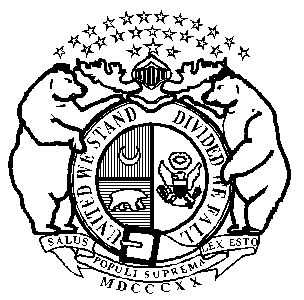 Michael L. ParsonGovernorState of OFFICE OF ADMINISTRATIONPost Office Box 809Jefferson City, Missouri  65102Phone:  (573) 751-1851FAX:  (573) 751-1212Kenneth J. ZellersCommissioner